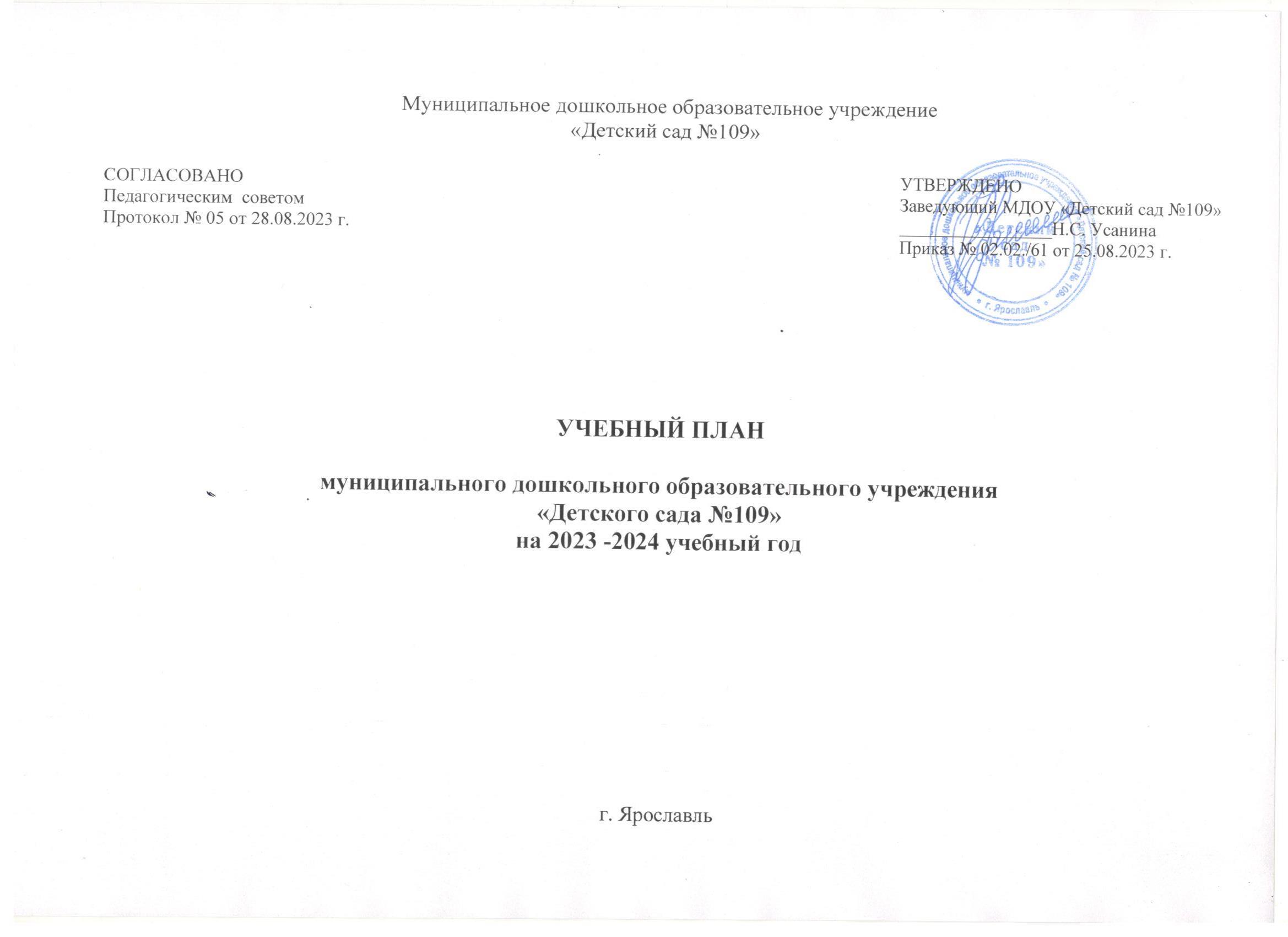 Муниципальное дошкольное образовательное учреждение«Детский сад №109»УЧЕБНЫЙ ПЛАНмуниципального дошкольного образовательного учреждения«Детского сада №109»на 2023 -2024 учебный годг. ЯрославльСОДЕРЖАНИЕПояснительная записка.1.1.  Нормативные основания составления учебного плана  образовательной  деятельности.1.2.  Программно-целевые основания, положенные в основу учебного плана организованной образовательной деятельности.  1.3   Структура учебного плана организованной образовательной деятельности. Учебный план организованной образовательной деятельности.Расписание организованной образовательной деятельности.Режим дня на теплый и холодный периоды года для возрастных групп.Объем двигательной активности воспитанников в организованных формах оздоровительно-воспитательной деятельности для детей дошкольного возраста. 1. Пояснительная записка к учебному плануМДОУ  «Детский сад №109»на 2023-2024 учебный годНормативные основания составления учебного плана образовательной деятельности     Учебный план муниципального дошкольного образовательного учреждения  «Детского сада №109» (далее – образовательная организация) на 2023-2024 учебный год составлен в соответствии со следующими законодательными актами и нормативными документами:Конвенция о правах ребенка (одобрена Генеральной Ассамблеей ООН 20.11.1989) (вступила в силу для СССР 15.09.1990) https://www.consultant.ru/document/cons_doc_LAW_9959/Федеральный закон от 29 декабря 2012 г. № 273-ФЭ (актуальная ред.) «Об образовании в РФ» http://www.consultant.ru/document/cons_doc_LAW_140174/Федеральный закон 24 июля 1998 г. № 124-ФЗ (актуальная ред. от 14.07.2022) «Об основных гарантиях прав ребенка в Российской Федерации» http://www.consultant.ru/document/cons_doc_LAW_19558/Приказ Министерства образования и науки Российской Федерации от 17 октября 2013 г. № 1155 (ред. от 08.11.2022) «Об утверждении федерального государственного образовательного стандарта дошкольного образования» (зарегистрирован Минюстом России 14 ноября 2013 г., регистрационный № 30384) https://www.consultant.ru/document/cons_doc_LAW_154637/Постановление Правительства Российской Федерации от 21.02.2022 № 225«Об утверждении номенклатуры должностей педагогических работников организаций, осуществляющих образовательную деятельность, должностей руководителей ОО» http://publication.pravo.gov.ru/Document/View/0001202202220042Постановление Главного государственного санитарного врача Российской Федерации от 28 сентября 2020 года № 28 Об утверждении санитарных правил СП 2.4.3648-20 «Санитарно-эпидемиологические требования к организациям воспитания и обучения, отдыха и оздоровления детей и молодежи» http://publication.pravo.gov.ru/Document/View/0001202012210122Постановление Главного государственного санитарного врача Российской Федерации от 27 октября 2020 г. № 32 Об утверждении санитарных правил и норм СанПиН 2.3/2.4.3590-20 «Санитарно- эпидемиологические требования к организации общественного	питания	населения» http://publication.pravo.gov.ru/Document/View/0001202011120001Постановление Главного государственного санитарного врача Российской Федерации от 28 января 2021 г. № 2 Об утверждении санитарных правил инорм СанПиН 1.2.3685-21 «Гигиенические нормативы и требования к обеспечению безопасности и (или) безвредности для человека факторов среды обитания» http://publication.pravo.gov.ru/Document/View/0001202102030022Приказ Министерства просвещения Российской Федерации от 31.07.2020 № 373 «Об утверждении Порядка организации и осуществления образовательной деятельности по основным общеобразовательным программам - образовательным программам дошкольного образования» (Зарегистрирован 31.08.2020№59599) http://publication.pravo.gov.ru/Document/View/0001202009010021            Учебный план образовательной организации является нормативным документом, устанавливающим перечень образовательных областей и объем учебного времени, отводимого на проведение организованной образовательной деятельности.1.2.  Программно-целевые основания, положенные в основу учебного плана.      Фундамент образовательного процесса составляет основная образовательная программа дошкольного образования (далее – Программа), разработанная и утверждённая в образовательной организации в соответствии с требованиями Федеральной образовательной программы дошкольного образования, федерального государственного стандарта дошкольного образования. Программа базируется на положениях  Федеральной образовательной программы дошкольного образования, рекомендованной  Министерством, утвержденная Минпросвещением приказом от  25.11.2022 № 1028.Цель реализации основной образовательной программы муниципального дошкольного образовательного учреждения «Детский сад № 109» является разностороннее развитие ребёнка в период дошкольного детства с учётом возрастных и индивидуальных особенностей на основе духовно-нравственных ценностей российского народа, исторических и национально-культурных традиций.К традиционным российским духовно-нравственным ценностям относятся, прежде всего, жизнь, достоинство, права и свободы человека, патриотизм, гражданственность, служение Отечеству и ответственность за его судьбу, высокие нравственные идеалы, крепкая семья, созидательный труд, приоритет духовного над материальным, гуманизм, милосердие, справедливость, коллективизм, взаимопомощь и взаимоуважение, историческая память и преемственность поколений, единство народов России.Задачи реализации основной образовательной программы муниципального дошкольного образовательного учреждения «Детский сад № 109»:обеспечение единых для Российской Федерации содержания дошкольного образования и планируемых результатов освоения образовательной программы дошкольного образования; построение (структурирование) содержания образовательной работы на основе учета возрастных и индивидуальных особенностей развития; создание условий для равного доступа к образованию для всех детей дошкольного возраста с учетом разнообразия образовательных потребностей и индивидуальных возможностей;обеспечение динамики развития социальных, нравственных, патриотических, эстетических, интеллектуальных, физических качеств и способностей ребенка, его инициативности, самостоятельности и ответственности;  достижение детьми на этапе завершения дошкольного образования уровня развития, необходимого и достаточного для успешного освоения ими образовательных программ начального общего образования;охрана и укрепление физического и психического здоровья детей, в том числе их эмоционального благополучия;обеспечение психолого-педагогической поддержки семьи и повышение компетентности родителей (законных представителей) в вопросах образования, охраны и укрепления здоровья детей.            Приоритет  Программы — воспитание свободного, уверенного в себе человека, с активной жизненной позицией, стремящегося творчески подходить  к решению различных жизненных ситуаций, имеющего свое мнение и умеющего отстаивать его.            Программа направлена:на создание условий развития детей, открывающих возможности для их позитивной социализации, их личностного развития, развития инициативы и творческих способностей на основе сотрудничества с взрослыми и сверстниками и соответствующим возрасту видам деятельности;на создание развивающей образовательной среды, которая представляет собой систему условий социализации и индивидуализации детей.            Программа построена на позициях гуманно – личностного отношения к ребёнку и направлена на его всестороннее развитие, формирование духовных и общечеловеческих ценностей, а также способностей и интегративных качеств.           Основная образовательная программа образовательной организации  реализуется в сочетании с адаптированными и парциальными программами:Парциальные программы:Познавательное развитие-В.П.Новикова «Математика в детском саду» (по возрастам);-И.А.Помораева, В.А. Позина «Формирование элементарных математических представлений» (по возрастам);-С.Н. Николаева «Юный эколог»;-О.В. Дыбина «Ребенок и окружающий мир».Социально-коммуникативное развитие- Л.Н. Галигузова, С.Ю. Мещерякова «Развитие у детей представлений об истории и культуре»;- О.Л. Князева, М.Д.Маханева «Приобщение детей к истокам русской народной культуры»;-В.И. Петрова, Т.Д. Стульник «Нравственное воспитание в детском саду»; -Н.А. Арапова - Пискарева «Мой родной дом» программа нравственно-патриотического воспитания дошкольников»; -Т.С.Комарова, Л.В. Куцакова, Л.Ю.Павлова «Трудовое воспитание в детском саду»;-Р.Б. Стеркина, О.Л. Князева, Н.Н.Авдеева «Безопасность: учебное пособие по основам безопасности жизнедеятельности детей старшего дошкольного возраста»;  -Л.В. Куцакова «Формирование основ безопасности жизнедеятельности» (по возрастам);-Е.О. Севостьянова «Хочу все знать», «Народные праздники в детском саду».Художественно-эстетическое развитие-Л.В. Куцакова «Занятия с дошкольниками по конструированию и художественному труду»; -Л.В. Куцакова «Творим и мастерим»;-Г.С. Швайко «Занятия по изобразительной деятельности в детском саду»; -И.А.Лыкова «Изобразительная деятельность в детском саду» (по возрастам);-Д.Н.Колдина «Лепка и рисование с детьми»;-М.Б. Зацепина «Музыкальное воспитание в детском саду»; -М.Б. Зацепина, Т.В. Антонова «Народные праздники в детском саду»; -О.П. Радынова «Музыкальные шедевры»;-Т.Э. Тютюнникова «Элементарное музыцирование с дошкольниками»;-А.И. Буренина «Ритмическая мозайка»;-М.Ю. Картушина «Логоритмические занятия в детском саду». Физическое развитие-Л.И. Пензулаева «Физическое развитие» (по возрастам); -А.П. Щербак Организация физического развития детей дошкольного возраста в образовательных организациях: методические рекомендации;- Ю.А.Кириллова «Малышам-крепышам» (2-3 года);- Физкультурно – оздоровительная программа МДОУ «Детский сад №109» на 2021-2024 учебные годы «Растим чемпионов» https://yar109ds.edu.yar.ru/fizkulturno___ozdorovitelna_59.htmlРечевое развитие-В.В. Гербова «Развитие речи» (по возрастам); -Н.В. Нищева «Развитие связной речи детей дошкольного возраста» (по возрастам);-Н.В. Нищева «Обучение грамоте детей дошкольного возраста» (по возрастам).Адаптированных образовательных программ с учетом ФАОП:- Для детей с  тяжелыми нарушениями речи;- Для детей с задержкой психического развития;- Для детей с  расстройствами аутистического спектра;- Для детей с умственной отсталостью/             Содержание программ, реализуемых в образовательной организации, обеспечивает достаточно высокий уровень базового дошкольного образования.             Выбор  программ осуществлялся на педагогическом совете образовательной организации с учетом вида образовательной организации, приоритетных направлений развития детей, методического и материально-технического обеспечения программы, особенностей и возможностей воспитанников.           Наряду с базовым дошкольным образованием педагоги  осуществляют дополнительное образование по интересам детей с учётом возможностей образовательной организации и желаний родителей.    Дополнительные общеобразовательные общеразвивающие программы:Дополнительная общеобразовательная общеразвивающая программа художественной  направленности «Волшебное творчество». Обучение детей изобразительным навыкам с использованием традиционных и нетрадиционных техник рисования. Возраст 5-7 лет.Дополнительная общеобразовательная общеразвивающая программа художественной  направленности «Волшебные пальчики». Развитие мелкой моторики детей младшего дошкольного возраста для профилактики речевых нарушений. Возраст 3-4 лет .Дополнительная общеобразовательная общеразвивающая программа художественно-эстетической   направленности  «Малышок». Направлена на гармоничное развитие личности ребенка, адаптации детей к условиям детского сада и обеспечение ранней социализации.  Возраст 1.5-3 лет. Дополнительная общеобразовательная общеразвивающая программа социально-педагогической направленности «АБВГДЕйка».Обучение грамоте старших дошкольников. Возраст 5-7 лет. Дополнительная общеобразовательная общеразвивающая программа социально-педагогической   направленности  «АБВГДЕйка для детей с ТНР, ЗПР» . Возраст 5- 7лет. Дополнительная общеобразовательная общеразвивающая программа познавательной познавательной направленности  «Занимательная математика» . Возраст 5- 7лет.Дополнительная общеобразовательная общеразвивающая программа направленности  «Школа будущего первоклассника для детей с ОВЗ» . Возраст 5- 7лет.Дополнительная общеобразовательная общеразвивающая программа оздоровительной направленности  «Юные шахматисты» . Возраст 5- 7лет.Дополнительная общеобразовательная общеразвивающая программа оздоровительной направленности  «Футбол». Возраст 5-7 лет             В структуре учебного плана выделяются инвариантная (обязательная) и вариативная (модульная) часть.            Инвариантная  часть обеспечивает выполнение обязательной части основной общеобразовательной программы дошкольного образования.             Вариативная часть формируется с учетом видовой принадлежности учреждения, наличия приоритетных направлений его деятельности.              Инвариантная часть реализуется через организованную образовательную деятельность, вариативная - через индивидуальные, кружковые виды деятельности по выбору.   В учебном плане устанавливается соотношение между инвариантной (обязательной) частью и вариативной (модульной) частью, формируемой дошкольным образовательным учреждением:инвариантная (обязательная) часть - не менее 60 % от общего нормативного времени, отводимого на освоение основных образовательных программ дошкольного образования;вариативная (модульная) часть - не более 40 % от общего нормативного времени, отводимого на освоение основных образовательных программ дошкольного образования. Эта часть Учебного плана, формируемая образовательной организацией, обеспечивает вариативность образования, отражает специфику образовательной организации, позволяет более полно реализовать социальный заказ на образовательные услуги.            Учебный план ориентирован на интеграцию обучения и воспитания, на  развитие воспитанников и состоит из следующих образовательных областей:социально-коммуникативное развитие;познавательное развитие;речевое развитие;художественно-эстетическое развитие;физическое развитие.Реализация учебного плана предполагает обязательный учет принципа интеграции образовательных областей в соответствии с возрастными возможностями и особенностями воспитанников, спецификой и возможностями образовательных областей.              При составлении учебного плана учитывалось соблюдение минимального количества организованной образовательной деятельности на изучение каждой образовательной области, которое определено в инвариантной части учебного плана, и предельно допустимая нагрузка. Часы кружков, групповой и индивидуальной образовательной деятельности входят в объем максимально допустимой нагрузки.               Объем учебной нагрузки в течение недели определен в соответствии с санитарно-эпидемиологическими требованиями к устройству,  содержанию и организации режима работы дошкольных образовательных организаций.       Перерывы между периодами непрерывной организованной образовательной деятельностью составляют не менее 10 минут.       Образовательная деятельность, требующая повышенной познавательной активности и умственного напряжения детей, проводится в первую половину дня и в дни наиболее высокой работоспособности детей (вторник, среда). Для профилактики утомления детей она  сочетается  с образовательной деятельностью, направленной на физическое и художественно-эстетическое развитие детей.  Домашние задания детям не задаются.            Реализация физического и художественно-эстетического направлений занимает не менее 50% общего времени образовательной деятельности.             Реализация других видов образовательной деятельности, не отраженных в инвариантной части учебного плана, во всех  возрастных группах осуществляется  в ходе взаимодействия педагога с детьми при проведении режимных моментов, самостоятельной деятельности детей, взаимодействия с  семьями воспитанников.           Переходный период к началу учебного года с 1 по 15 сентября предусматривает наличие щадящего режима, нацеленного на адаптацию детей к условиям жизни в новой возрастной группе и включающего мероприятия, направленные на создание благоприятного психологического климата, снижение напряжения и предотвращение негативных проявлений.            На базе детского сада функционируют 13групп из них:2 группа раннего возраста, 7 комбинированных групп и 3 группы компенсирующей направленности (3 группы для детей с ЗПР, 1 группа для детей с ТНР).             Образовательная  деятельность проводится как со всей группой детей и индивидуально по плану и вне учебного плана.             Часть, формируемая участниками образовательного процесса учебного плана, представлена  дополнительными общеобразовательными общеразвивающими программами. Работа   по программам  проводится один раз в неделю во вторую половину дня группах дошкольного возраста от 1.5 до 3 лет, от 3 до 4 лет и от 5 до 7 лет, продолжительность занятий не более 30 минут, что соответствует требованиям.  Количество  детей  не  превышает от 5 до  10  человек.                Содержание вариативной части учебного  плана не превышает допустимую нагрузку.              В образовательной организации функционирует 13 групп, укомплектованных из расчета площади групповой (игровой):  для  детей раннего возраста - не менее 2,5 кв. м. на 1 ребенка, в дошкольных группах - не менее 2,0 кв. м на одного ребенка. 1.3.Структура учебного плана организованной образовательной деятельности     Учебный план разработан с учетом календарного графика работы образовательной организации.В летний период организуются  ООД по физической культуре и музыкальному развитию; подвижные и спортивные игры, праздники, экскурсии     и т.д.; увеличивается продолжительность прогулок.  Структура образовательного процесса:Учебный день делится на три блока:утренний образовательный блок  включает в себя самостоятельную деятельность ребенка и его совместную деятельность с воспитателем;развивающий блок  представляет собой организованную образовательную деятельность (организованное обучение в форме игровой деятельности);- наблюдения, опыты, эксперименты на прогулке;вечерний блок  включает в себя совместную деятельность воспитателя с ребенком;  свободную самостоятельную деятельность воспитанников; образовательную деятельность художественно-эстетического и физкультурно-оздоровительного направления, индивидуальную работу.            На  основе учебного плана разработано расписание организованной образовательной деятельности на неделю,  не превышающее учебную нагрузку.             В расписании учтены психолого-возрастные возможности детей, продолжительность видов образовательной деятельности в день в каждой возрастной группе.          Образовательная деятельность проводится  с несколькими детьми, с подгруппой или со всей группой воспитанников. 2. Учебный план организованной образовательной деятельностиОбразовательная нагрузка по возрастным группамРасписание  образовательной деятельностиМДОУ «Детский сад №109»  на 2023-2024учебный год4 . Режим дня на теплый и холодный периоды года по всем возрастным группам.Организация режима пребывания воспитанников в ДООВ образовательной организации  разработан гибкий режим дня, учитывающий возрастные психофизиологические возможности детей дошкольного возраста, их интересы и потребности, обеспечивающий взаимосвязь планируемой непосредственно образовательной деятельности с повседневной жизнью воспитанников в детском саду.Организация режима пребывания в МДОУ «Детский сад №109»детей групп раннего возраста «Колобок» от 1.5 до 2 лет;  группа раннего возраста «Теремок» от 2 до 3 лет.Холодный период годаОрганизация режима пребывания в МДОУ «Детский сад №109»детей групп дошкольного возраста от 3 до 4 лет (комбинированной, компенсирующей направленности)«Радуга№12», «Малышка№3»Холодный период годаОрганизация режима пребывания в  МДОУ «Детский сад №109»детей группы дошкольного возраста от 4 до 5 лет (комбинированной направленности, компенсирующей направленности)«Солнышко №5», «Медвежонок №7», «Антошка №11»Холодный период годаОрганизация режима пребывания в МДОУ «Детский сад №109»детей группы дошкольного возраста от 5 до 6 лет  (комбинированной направленности)«Пчелка №6», «Колокольчик №10»Холодный период годаОрганизация режима пребывания в  МДОУ «Детский сад №109»детей групп дошкольного возраста от 6 до 7 лет(комбинированной направленности)«Снежинка №4», «Василек №9»)(компенсирующей направленности)«Яблонька №8»Холодный период годаОрганизация режима пребывания в  МДОУ «Детский сад №109»детей групп раннего возраста «Колобок» от 1,5 до 2 летТёплый  период годаТёплый  период года5.Объем двигательной активности воспитанников в организованных формах    оздоровительно-воспитательной деятельности для детей дошкольного возраста.СОГЛАСОВАНО Педагогическим  советомПротокол № 05 от 28.08.2023 г.УТВЕРЖДЕНО Заведующий МДОУ «Детский сад №109» _________________Н.С. УсанинаПриказ № 02.02./61 от 25.08.2023 г.№ п/пВозрастная группаВозраст детейКоличество группГруппа раннего возраста «Колобок» от 1.5 года до 3 летот 1.5 до 3 лет2Группа дошкольного возраста от 3 до 4 лет комбинированной направленности: «Радуга №12» и компенсирующей направленности :«Малышка №3» от 3 до 4 лет2Группа дошкольного возраста от 4 до 5 лет комбинированной направленности: «Солнышко №5»,компенсирующей направленности: «Медвежонок №7»(ЗПР) и «Антошка №11» (ТНР)от 4 до 5 лет3Группа дошкольного возраста от 5 до 6 лет комбинированной направленности: «Пчелка №6», «Колокольчик №10»от 5 до 6 лет2Группа дошкольного возраста от 6 до 7 лет  комбинированной направленности: «Василек №10», «Снежинка №4», «Вишенка №13», компенсирующей направленности «Яблонька №8»от 6 до 7 лет4Содержание деятельностиВременной периодОбразовательная деятельностьс 01.09.2023 по 31.05.20241 диагностический период (первичная диагностика)с 01.09.2023 по 17.09.2023Общероссийские новогодние каникулыс 27.12.2023 по 10.01.20242 диагностический период (итоговая диагностика)с 16.05.2024 по 27.05.2024Летний оздоровительный периодс 01.06.2024  по 31.08.2024График работы образовательной организациис 7.00  до 19.00 ч.Рабочие днипонедельник, вторник, среда, четверг, пятницаВыходные днисуббота, воскресеньеПродолжительность учебного годасо 01.09.2023г. по 31.05.2024 г.,36 недельЛетняя оздоровительная работас 1 июня 2024 г.по 31 августа 2024 г.Организованная образовательная деятельностьОрганизованная образовательная деятельностьОрганизованная образовательная деятельностьОрганизованная образовательная деятельностьОрганизованная образовательная деятельностьОрганизованная образовательная деятельностьБазовый вид деятельностиПериодичностьПериодичностьПериодичностьПериодичностьПериодичностьБазовый вид деятельностиГруппараннего возраста2-3 годаГруппа дошкольного возраста 3-4 летГруппа дошкольного возраста 4-5 летГруппа дошкольного возраста 5-6 летГруппа дошкольного возраста 6-7 летФизическая культурав помещении2 разав неделю2 разав неделю2 разав неделю2 разав неделю2 разав неделюФизическая культурана прогулке1 разв неделю1 разв неделю1 разв неделю1 разв неделю1 разв неделюПознавательное развитие1 разв неделю2 разав неделю2 разав неделю3 разав неделю4 разав неделюРазвитие речи2 разав неделю1 разв неделю1 разв неделю2 разав неделю2 разав неделюРисование1 разв неделю1 разв неделю1 разв неделю2 разав неделю2 разав неделюЛепка1 разв неделю1 разв 2 недели1 разв 2 недели1 разв 2 недели1 разв 2 неделиАппликация----1 разв 2 недели1 разв 2 недели1 разв 2 недели1 разв 2 неделиМузыка2 разав неделю2 разав неделю2 разав неделю2 разав неделю2 разав неделюИТОГО10 занятийв неделю10 занятийв неделю10 занятийв неделю13 занятийв неделю14 занятийв неделюОбразовательная деятельность в ходе режимных моментовОбразовательная деятельность в ходе режимных моментовОбразовательная деятельность в ходе режимных моментовОбразовательная деятельность в ходе режимных моментовОбразовательная деятельность в ходе режимных моментовОбразовательная деятельность в ходе режимных моментовУтренняя гимнастикаежедневноежедневноежедневноежедневноежедневноКомплексы закаливающихпроцедурежедневноежедневноежедневноежедневноежедневноГигиенические процедурыежедневноежедневноежедневноежедневноежедневноСитуативыне беседыпри проведениирежимных моментовежедневноежедневноежедневноежедневноежедневноЧтение художественнойлитературыежедневноежедневноежедневноежедневноежедневноДежурстваежедневноежедневноежедневноежедневноежедневноПрогулкиежедневноежедневноежедневноежедневноежедневноСамостоятельная деятельность детейСамостоятельная деятельность детейСамостоятельная деятельность детейСамостоятельная деятельность детейСамостоятельная деятельность детейСамостоятельная деятельность детейИграежедневноежедневноежедневноежедневноежедневноСамостоятельнаядеятельность детей в центрах (уголках) развитияежедневноежедневноежедневноежедневноежедневноГруппы/дни неделиПонедельникВторникСредаЧетвергПятницаГруппа  раннего возраста от (1.5 до 2 лет) «Колобок №1»9.00-9.08Развитие движений9.15-9.23Игры со строительным материалом9.00-9.10Музыка9.15-9.23Игры с дидактическим материалом9.00-9.08Развитие движений9.15-9.23Развитие речи9.00-9.10музыка9.15-9.23Игры с дидактическим материалом9.00-9.08Игры с дидактическим материалом9.15-9.23Расширение  ориентировки в окружающем миреГруппа раннего возраста от (2-3 лет)«Теремок№2»комбинированной направленности8.50-9.00Музыка9.05-9.13Лепка 1 подгруппа9.15-9.23Лепка 2 подгруппа8.50-9.00Физкультура в группе9.05-9.13Развитие речи8.50-9.00Физкультура в группе9.05-9.13Ознакомление с окружающим миром8.50-9.00Музыка9.05-9.13Рисование 1 подгруппа9.15-9.23Рисование 2 подгруппа8.50-8.58Развитие речи10.00-10.10Физкультура на улицеГруппа дошкольного возраста от (3-4 лет) «Малышка №3»компенсирующейнаправленности (ЗПР)9.00-9.15Физкультура(в зале)(сопровождение учителем-дефектологом)9.30-9.45Ознакомление с окружающим миром(сопровождение учителем-дефектологом)9.00-9.15Музыка(сопровождение учителем-дефектологом)9.30-9.45Лепка/Аппликация(сопровождение учителем-дефектологом)9.00-9.15Ф.Э.М.П10.15-10.30физкультура(на улице)(сопровождение учителем-дефектологом)11.00-11.15Рисование(сопровождение учителем-дефектологом)9.00-9.15Музыка(сопровождение учителем-дефектологом)9.30-9.45Развитие речи9.00-9.15Физкультура (в зале)(сопровождение учителем-дефектологом)9.30-9.45Конструирование(сопровождение учителем-дефектологом)Группа дошкольного возраста от  (3-4 лет) «Радуга №12»комбинированной направленности9.15-9.30Музыка11.00-11.30Рисование(по подгруппам)9.00-9.15Физкультура(в зале)9.25-9.35Ф.Э.М.П9.15-9.30Музыка9.45-10.00Физкультура(на улице)9.10-9.15Лепка/аппликация9.20-9.35Развитие речи9.00-9.15Ознакомление с окружающим миром9.20-9.35Физкультура(в зале)Группа дошкольного возраста от  (4-5 лет) «Солнышко №5»комбинированной направленности8.55-9.15Ознакомление с окружающим миром9.25-9.45Физическая культура(в зале)Вечер:15.00-15.20Конструирование(по подгруппам)15.20-15.40Конструирование(по подгруппам)9.00-9.20Развитие речи9.20-9.40Музыка9.00-9.20Физическая культура(в зале)9.30-9.50Лепка/аппликация9.00-9.40Рисование (по подгруппам)9.50-10.10ФЭМП9.00-9.20Музыка9.30-9.50ФЭМП10.00-10.20Физкультура(на улице)Группа дошкольного возраста от ( 4-5 лет) «Медвежонок №7»компенсирующей направленности(ЗПР)9.00-9.30Ознакомление с окружающим миром(с учителем-дефектологом)9.50-10.10 Физкультура (сопровождение учителем- дефектологом)10.00-10.20Рисование(по подгруппам)(сопровождение учителем-дефектологом)            10.20-10.40Развитие речи (по подгруппам с учителем-дефектологом)9.30-9.50 Музыка(сопровождение учит-м дефектологом)10.20-10.40Физкультура (на улице)(сопровождение учителем-дефектологом)Вечер:15.00-15.40Конструирование(по подгруппам- (сопровождение учителем- дефектологом)9.00-9.20Физкультура(сопровождение учит-м дефектологом)9.25-9.45Лепка/Аппликация(по подгруппам- сопровождение учителем- дефектологом)9.45-10.05Ф.Э.М.П9.00-9.20Ознакомление с художественной литературой(сопровождение учителем-дефектологом)9.45-10.10Музыка(сопровождение учителем- дефектологом)Группа дошкольного возраста от (4 -5 лет)«Антошка №11»компенсирующей направленности(ТНР)9.00-9.209.55-10.15Коррекционное занятие с учителем-логопедом(лексико-грамматическое)(по подгруппам)9.30-9.50МузыкаВечер:15.40-16.00Конструирование9.15-9.35Физкультура11.00-11.40Рисование(по подгруппам)9.00-9.15Развитие связной речи(по подгруппам)9.20-9.40Физкультура(на улице)9.45-10.00Ознакомление с окружающим миром(по подгруппам)9.00-9.20Ф.Э.М.П9.25-9.45Аппликация/Лепка9.00-9.20Ф.Э.М.П9.20-9.40Музыка10.00-10.20Физкультура(на улице)Группа дошкольного возраста от (5 до 6 лет)«Колокольчик №10»комбинированной направленности9.00-9.25Ознакомление с окружающим миром10.15-10.40Физкультура(в зале)9.00-9.40Рисование(по подгруппам)9.40-10.05Музыка10.10-10.35Ф.Э.М.П9.00-9.25Грамота9.40-10.05Физкультура(в зале)10.10-10.35Лепка/Аппликация9.00-9.25Ф.Э.М.П9.35-10.00 Музыка9.00-9.30Развитие речи10.00-10.40Конструирование(по подгруппам)10.50-11.15Физкультура(на улице)Группа дошкольного возрастаот (5- 6 лет)«Пчелка №6»комбинированной направленности9.00-9.25Грамота10.00-10.25Музыка10.40-11.05Физкультура(на улице)9.00-9.25 Ознакомление с окружающим миром09.35-10.00Физкультура(в зале)Вечер:15.00-15.40Конструирование(по подгруппам)9.00-9.40Рисование(по подгруппам)10.00-10.25Музыка9.00-9.25ФЭМП09.25-09.50Физкультура(в зале)9.00-9.25Развитие речи10.00-10.50Лепка/АппликацияГруппа дошкольного возраста от (6 -7 лет)«Снежинка №4»комбинированной направленности9.00-10.00Рисование(по подгруппам)10.00-10.30Ознакомление с окружающим миром10.40-11.10Физкультура(на улице)9.00-9.30ФЭМП9.30-10.00Развитие речи10.05-10.35Музыка9.00-9.50Занятие с психологом (по подгруппам)9.40-10.20Конструирование(по подгруппам)10.35-11.05Физкультура(в зале)9.00-9.50Грамота /Рисование(по подгруппам)10.00-10.30Музыка10.40-11.10Ф.Э.М.П9.00-9.30Лепка/Аппликация10.30-11.00Физкультура(в зале)Группа дошкольного возрастаот(6-7 лет)«Василек №9»комбинированной направленности9.30-10.00Занятие с психологом (по подгруппам) 10.00-11.00Рисование(по подгруппам)11.35-12.05Физкультура(на улице)9.00-9.30Грамота(занятие со специалистом)9.40-10.10Ознакомление с окружающим миром10.35-11.05Музыка9.00-9.30Ф.Э.М.П10.05-10.35Физкультура(в зале)9.00-9.30Развитие речи9.40-10.20Конструирование(по подгруппам)10.30-11.00Музыка9.00-9.30Ф.Э.М.П9.40-10.10Физкультура(в зале)10.15-10.45Лепка/АппликацияГруппа дошкольного возраста от(6 -7 лет)«Вишенка №13»комбинированной направленности 9.00-9.30Ознакомление с окружающим миром9.30-10.00Ф.Э.М.П10.30-11.00Музыка9.00-9.30Грамота9.30-10.00Лепка/Аппликация10.05-10.35Физкультура(в зале)9.00-9.30ФЭМП10.30-11.00Музыка9.00-9.30Развитие речи9.50-10.20Физкультура (в зале)10.20-11.00Конструирование (по подгруппам)9.00-9.30Занятие с психологом (по подгруппам)9.30-10.00Рисование(по подгруппам)10.30-11.00Физкультура(на улице)Группа дошкольного возраста от(6 -7 лет)«Яблонька  № 8»компенсирующейнаправленности(ЗПР)9.00-9.25Ознакомление с окружающим миром(сопровождение учителем-дефектологом)9.35-10.00Лепка/Аппликация(сопровождение учителем-дефектологом)11.30-12.00Физкультура(на улице)(сопровождение учителем-дефектологом)9.00-10.00Занятие с психологом(по подгруппам)(сопровождение учителем-дефектологом)10.05-10.30Ф.Э.М.П10.35-11.00Физкультура(в зале)(сопровождение учителем-дефектологом)9.00-9.25Грамота(сопровождение учителем-дефектологом)10.30-11.00Рисование(сопровождение учителем-дефектологом)Вечер:15.10-15.40Музыка(сопровождение учителем-дефектологом)9.00-9.25Ф.Э.М.П10.30-11.00Физкультура(в зале)(сопровождение учителем-дефектологом)9.00-9.25Развитие речи(сопровождение учителем-дефектологом)10.30-11.00Музыка(сопровождение учителем-дефектологом)Вечер:15.10-15.30Конструирование(по подгруппам)(сопровождение учителем-дефектологом)Режимные моментыВремяПрием, осмотр детей, игры.Индивидуальная  работа воспитателя с детьми.07.00-08.00Подготовка к завтраку. Завтрак.08.15-08.40Самостоятельная игровая деятельность детей.Взаимодействие взрослого с ребенком. Подготовка  к непосредственно образовательной деятельности.08.40-09.00Организованная образовательная деятельность09.00-09.08(10);09.20-09.28(30)Подготовка к прогулке. Прогулка (игры, наблюдения, труд)09.30-11.00Возвращение с прогулки, гигиенические процедуры. 11.00-11.15Подготовка к обеду. Обед.11.20 (30)-12.00Подготовка ко сну. Дневной сон.12.00-15.00Постепенный подъем. Воздушные процедуры. Подготовка к полднику. Полдник.15.00-15.15Игры, самостоятельная деятельность детей.15.15-16.15Подготовка к ужину. Ужин.16.15-16.40Подготовка к прогулке, прогулка. Игры.  Взаимодействие взрослого с ребенком. Уход детей домой.16.40 -18.20Возвращение с прогулки, игры.Взаимодействие взрослого с ребенком. Уход детей домой.18.20-19.00Режимные моментыВремяПрием, осмотр детей, игры.Индивидуальная  работа воспитателя с детьми.07.00-08.15Подготовка к завтраку. Завтрак.08.15-08.35Самостоятельная игровая деятельность детей.Взаимодействие взрослого с ребенком. Подготовка  к непосредственно образовательной деятельности.08.35-09.00Организованная образовательная деятельность09.00-09.15;09.25-09.40Подготовка к прогулке. Прогулка (игры, наблюдения, труд).09.40-11.40Возвращение с прогулки, гигиенические процедуры. 11.40-11.50Подготовка к обеду. Обед.11.50-12.15Подготовка ко сну. Дневной сон.12.15-15.00Постепенный подъем. Воздушные процедуры. Подготовка к полднику. Полдник.15.00-15.15Игры, самостоятельная деятельность детей.15.15-16.20Индивидуальная  работа воспитателя с детьми.16.20-16.30Подготовка к ужину. Ужин.16.30-16.50Подготовка к прогулке, прогулка. Игры.  Взаимодействие взрослого с ребенком. Уход детей домой.16.50 -18.25Возвращение с прогулки, игры. Уход детей домой.18.25-19.00Режимные моментыВремяПрием, осмотр детей, игры.Индивидуальная  работа воспитателя с детьми.07.00-08.10Подготовка к завтраку (дежурство). Завтрак.08.20-08.45Самостоятельная игровая деятельность детей.Взаимодействие взрослого с ребенком. Подготовка  к непосредственно образовательной деятельности.08.45-09.00Организованная образовательная деятельность.09.00-09.20;09.30-09.50Подготовка к прогулке. Прогулка (игры, наблюдения, труд).09.50-11.40Возвращение с прогулки, гигиенические процедуры. Чтение художественной литературы.11.40-12.00Подготовка к обеду. Обед.12.00-12.30Подготовка ко сну. Дневной сон.12.30-15.00Постепенный подъем. Воздушные процедуры. Подготовка к полднику. Полдник.15.00-15.15Игры, самостоятельная деятельность детей.15.15-16.20Индивидуальная  работа воспитателя с детьми.16.20-16.35Подготовка к ужину. Ужин.16.35-16.55Подготовка к прогулке, прогулка. Игры.  16.50 -18.25Возвращение с прогулки. Игры.  Взаимодействие взрослого с ребенком. Уход детей домой.18.25-19.00Режимные моментыВремяПрием, осмотр детей, игры.Индивидуальная  работа воспитателя с детьми.07.00 - 08.20Подготовка к завтраку. Завтрак.08.25-08.45Самостоятельная игровая деятельность детей.Взаимодействие взрослого с ребенком. Подготовка  к непосредственно образовательной деятельности.08.45-09.10Организованная образовательная деятельность.09.10-09.35;09.45-10.10Подготовка к прогулке. Прогулка (игры, наблюдения, труд).10.10-11.50Возвращение с прогулки, гигиенические процедуры. Чтение художественной литературы.11.40-12.10Подготовка к обеду. Обед.12.10-12.30Подготовка ко сну. Дневной сон.12.30-15.00Постепенный подъем. Воздушные процедуры. Подготовка к полднику. Полдник.15.00-15.15Игры, самостоятельная деятельность детей.15.15-16.25Индивидуальная  работа воспитателя с детьми.16.25-16.35Подготовка к ужину. Ужин.16.35-17.00Подготовка к прогулке, прогулка. Игры.  17.00 -18.25Возвращение с прогулками. Игры.  Взаимодействие взрослого с ребенком. Уход детей домой.18.25-19.00Режимные моментыВремяПрием, осмотр детей, игры.Индивидуальная  работа воспитателя с детьми.07.00-08.20Подготовка к завтраку. Завтрак.08.20-08.50Самостоятельная игровая деятельность детей.Взаимодействие взрослого с ребенком. Подготовка  к непосредственно образовательной деятельности.08.50-09.00Организованная образовательная деятельность.09.00-09.30;09.40-10.10Подготовка к прогулке. Прогулка (игры, наблюдения, труд).10.10-12.10Возвращение с прогулки, гигиенические процедуры. 12.10-12.20Подготовка к обеду. Обед.12.20-13.00Подготовка ко сну. Дневной сон.13.00-15.00Постепенный подъем. Воздушные процедуры. Подготовка к полднику. Полдник.15.00-15.15Игры, самостоятельная деятельность детей.15.15-16.30Индивидуальная  работа воспитателя с детьми.16.30-16.35Подготовка к ужину. Ужин.16.35-17.05Подготовка к прогулке, прогулка. Игры.  17.05 -18.30Возвращение с прогулками. Игры.  Взаимодействие взрослого с ребенком. Уход детей домой.18.30-19.00Режимные моментыВремяПриход детей в детский сад, осмотр детей, самостоятельная деятельность 7.00-8.15Подготовка к завтраку, завтрак8.15-8.40Игры, организованная деятельность.8.40-9.10Подготовка к прогулке, прогулка9.10-11.00Питьевой режим10.00Возвращение с прогулки, водные процедуры11.00-11.20Подготовка к обеду, обед11.20-11.50Подготовка ко сну, дневной сон11.50-15.15Подъем детей, закаливающие процедуры15.15-15.30Полдник15.30-15.40Самостоятельная и совместная деятельность детей15.40-16.10Подготовка к ужину, ужин16.10-16.30Подготовка к прогулке, прогулка и уход детей домой.16.30-19.00Режимные моментыгруппа раннего возраста от 1,5 до 3 лет«Колобок» «Теремок» группа дошкольного возраста от 3 до 4 лет «Малышка №3»(компенсирующей)«Радуга №12» (комбинированной напрвленности)группа дошкольного возраста от 4 до 5 лет «Солнышко №5»(комбинированной), «Медвеженок№7»(компенсирующей направленности)группа дошкольного возраста от 5 до 6 лет «Пчелка №6», «Колокольчик №10»(комбинированной направленности)группы дошкольного возраста от 6 до 7 лет «Василек №9»,«Снежинка №4», «Вишенка №13» (комбинированной направленности)«Яблонька №8»(компенсирующей направленности)Приход детей в детский сад, осмотр детей, самостоятельная деятельность 7.00-8.157.00-8.207.00-8.20(утренняя гимнастика на улице)7.00-8.30(утренняя гимнастика на улице)7.00-8.30(утренняя гимнастика на улице)Подготовка к завтраку, завтрак8.15-8.308.20-8.408.20-8.408.30-8.458.30-8.45Игры, самостоятельная деятельность8.30-9.008.40-9.008.40-9.008.45-9.008.45-9.00Организованная деятельность9.00-9.159.00-9.209.00-9.259.00-9.259.00-9.30Подготовка к прогулке, прогулка9.15-11.109.20-11.209.25-11.509.25-12.009.30-12.10Питьевой режим10.0010.0010.0010.0010.00Возвращение с прогулки, водные процедуры11.10-11.3011.20-11.4011.50-12.1012.00-12.2012.10-12.30Подготовка к обеду, обед11.30-12.0011.40-12.1512.10-12.3012.20-12.4012.30-12.50Подготовка ко сну, дневной сон12.00-15.1512.15-15.1512.30-15.1512.40-15.1512.50-15.15Подъем детей, закаливающие процедуры15.15-15.3015.15-15.3015.15-15.3015.15-3515.15-35Полдник15.30-15.4015.30-15.4015.30-15.4515.35-15.4515.35-15.45Самостоятельная и совместная деятельность детей15.40-16.1515.40-16.1515.45-16.2015.45-16.3015.45-16.30Подготовка к ужину, ужин16.15-16.3516.15-16.3516.20-16.4016.30-16.4516.30-16.45Подготовка к прогулке, прогулка и уход детей домой.16.35-19.0016.35-19.0016.40-19.0016.45-19.0016.45-19.00Формы работыВиды занятийКоличество и длительность занятий (в минутах) в зависимости от возраста детейКоличество и длительность занятий (в минутах) в зависимости от возраста детейКоличество и длительность занятий (в минутах) в зависимости от возраста детейКоличество и длительность занятий (в минутах) в зависимости от возраста детейКоличество и длительность занятий (в минутах) в зависимости от возраста детейФормы работыВиды занятий2-3 года3-4 года4-5 лет5-6 лет6-7 летФизкультурные занятияв помещении3 раза в неделю 10 мин.2 раза в неделю 15 мин.2 раза в неделю 20 мин.2 раза в неделю 25 мин.2 раза в неделю 30 мин.Физкультурные занятияна улице-1 раза в неделю 15 мин.1 раза в неделю 20 мин.1 раза в неделю 25 мин.1раза в неделю 30 мин.Физкультурно-оздоровительная работа в режиме дняутренняя гимнастика-ежедневно5 мин.ежедневно6 мин.ежедневно8 мин.ежедневно10 мин.Физкультурно-оздоровительная работа в режиме дняподвижные и спортивные игры и упражнения на прогулкеежедневно 2 раза (утром и вечером)10 мин.ежедневно 2 раза (утром и вечером)15 мин.ежедневно 2 раза (утром и вечером)20 мин.ежедневно 2 раза (утром и вечером)25 мин.ежедневно 2 раза (утром и вечером)30 мин.Физкультурно-оздоровительная работа в режиме дняфизкультминутки (в середине статистического занятия)2-3 раза ежедневно в зависимости от вида и содержания занятий3-5 раза ежедневно в зависимости от вида и содержания занятий3-5 раза ежедневно в зависимости от вида и содержания занятий3-5 раза ежедневно в зависимости от вида и содержания занятий3-5 раза ежедневно в зависимости от вида и содержания занятийАктивный отдыхАктивный отдыхфизкультурный досуг-1 раз в месяц15 мин.1 раз в месяц20 мин.1 раз в месяц25 мин.1 раз в месяц30 мин.Активный отдыхАктивный отдыхфизкультурный праздник--2 раза в год до 35 мин.2 раза в год до 45 мин.2 раза в год до 60 мин.Активный отдыхАктивный отдыхдень здоровья1 раз в квартал1 раз в квартал1 раз в квартал1 раз в квартал1 раз в кварталСамостоятельная двигательная деятельностьсамостоятельное использование физкультурного и спортивно-игрового оборудованияежедневноежедневноежедневноежедневноежедневноСамостоятельная двигательная деятельностьсамостоятельные подвижные и спортивные игрыежедневноежедневноежедневноежедневноежедневно